We need your help to raise funds for our organization, to better serve our Wood County Communities. Please look at the options below and choose the one that works best for you. Thank you in advance for your support! STEP 1: Company/SponsorName (as it should appear on signage) ______________________________________________Contact Person:______________________________________	Phone: _________________Address: ______________________________________________________________________City: ________________________________________	Zip: __________________________STEP 2: Choose Your Sponsorship Level 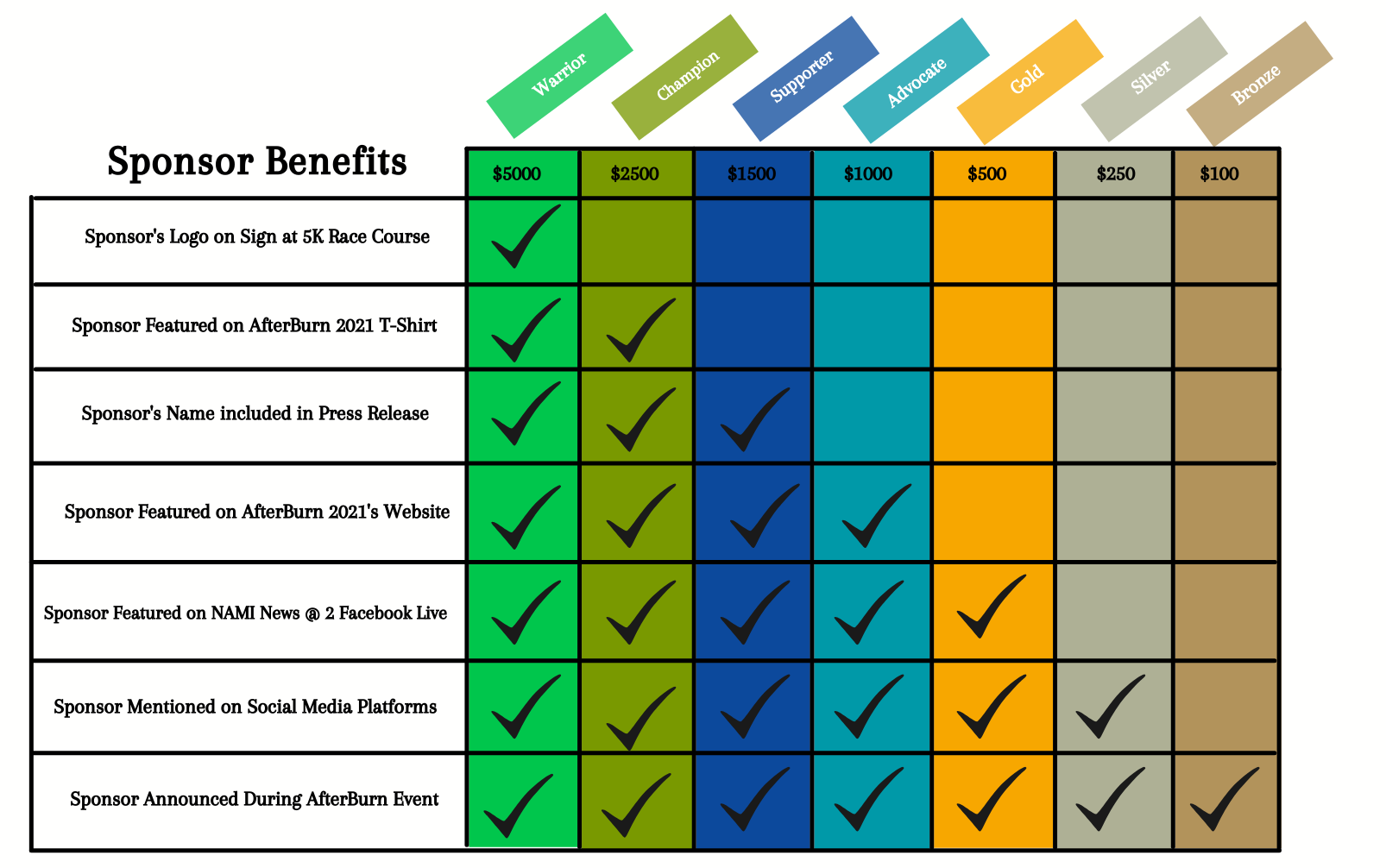 Sponsorship Level/Amount: ______________________________________________________STEP 3: Choose Your Payment[   ] Check payable to NAMI Wood County OR Charge my  [   ] Visa   [   ] MasterCardAccount #: ________________________________________________ Exp. Date: ___________Name as it appears on card: _______________________________________________________Signature: _____________________________________________________________________